КОНТРОЛЬНО-СЧЕТНАЯ ПАЛАТАРУЗСКОГО ГОРОДСКОГО ОКРУГА МОСКОВСКОЙ ОБЛАСТИСТАНДАРТ ФИНАНСОВОГО КОНТРОЛЯСМФК  КСП – 1«ЭКСПЕРТИЗА ПРОЕКТА БЮДЖЕТАРУЗСКОГО ГОРОДСКОГО ОКРУГА МОСКОВСКОЙ ОБЛАСТИ»(утвержден распоряжением Контрольно-счетной палаты Рузского городского округа Московской области от 03.07.2018 № 6)2018Содержание1.Общие положения                                                                                             32. Основы осуществления экспертизы проекта бюджета                                43. Организационные основы проведения экспертизы проекта бюджета       54. Структура и основные положения содержания заключенияКонтрольно-счетной палаты на проект бюджета                                             6Приложения                                                                                                        151. Общие положения1.1. Стандарт финансового контроля «Экспертиза проекта бюджета Рузского городского округа Московской области» (далее – СВМФК КСП - 1) разработан с учетом положений:- статьями 152, 157, 265 Бюджетного кодекса Российской Федерации (далее – БК РФ);- статьями 9, 11 Федерального закона от 07.02.2011г. №6-ФЗ «Об общих принципах организации и деятельности контрольно-счетных органов субъектов Российской Федерации и муниципальных образований»;- статьями 8, 10 Положения о Контрольно-счетной палате Рузского городского округа Московской области, утвержденного решением Совета депутатов  Рузского городского округа Московской области № 51/6 от 21.06.2017г.;- Положением о бюджетном процессе в Рузском городском округе;- Стандарта СГА 201 «Предварительный аудит формирования федерального бюджета» (утвержден Коллегией Счетной палаты Российской Федерации (протокол от 23.07.2014 №37К (983);- с учетом положений Регламента Контрольно-счетной палаты Рузского городского округа (далее – Регламент) и опыта проведения экспертно-аналитических мероприятий Контрольно-счетной палатой Рузского городского округа (далее – Контрольно-счетная палата).1.2. Стандарт разработан для использования сотрудниками Контрольно-счетной палаты при организации и проведении экспертизы проекта бюджета и подготовки заключения на проект бюджета на очередной финансовый год. 1.3. Целью СВМФК КСП - 1 является установление общих правил и процедур проведения Контрольно-счетной палатой экспертизы проекта бюджета Рузского городского округа.1.4. Настоящий Стандарт устанавливает:- основные принципы и этапы проведения экспертизы проекта бюджета на очередной финансовый год;- требования к содержанию комплекса экспертно-аналитических мероприятий и проверок обоснованности формирования показателей проекта бюджета на очередной финансовый год;- структуру, содержание и основные требования к заключению на проект бюджета на очередной финансовый год.1.5. При организации и проведении экспертизы проекта бюджета сотрудники Контрольно-счетной палаты Рузского городского округа обязаны руководствоваться Конституцией Российской Федерации, Уставом Рузского городского округа, Положением о Контрольно-счетной палате Рузского городского округа, бюджетным законодательством, другими нормативными правовыми актами Российской Федерации, Московской области, муниципального образования, Регламентом, а также распоряжениями, иными нормативными документами Контрольно-счетной палаты Рузского городского округа и настоящим Стандартом.1.6. Внесение изменений и дополнений в настоящий Стандарт осуществляется на основании распоряжения председателя Контрольно-счетной палаты Рузского городского округа.2. Основы осуществления экспертизы проекта бюджета Рузского городского округа2.1. Экспертиза проекта бюджета Рузского городского округа состоит из:- совокупности взаимосвязанных контрольных, экспертно-аналитических мероприятий и анализа обоснованности показателей проекта бюджета;- анализа наличия и состояния нормативной методической базы для формирования его показателей;- подготовки экспертного заключения Контрольно-счетной палаты на проект бюджета;- участия сотрудников Контрольно-счетной палаты в ходе рассмотрения проекта бюджета представительным органом Рузского городского округа.2.2. Целью экспертизы проекта бюджета является определение достоверности, обоснованности и реалистичности показателей проекта бюджета.2.3. Задачами экспертизы проекта бюджета являются:- определение соответствия проекта бюджета, а также документов и материалов, представляемых одновременно с проектом действующему законодательству;- определение обоснованности, целесообразности и достоверности показателей, содержащихся в проекте бюджета, документах и материалах, представляемых одновременно с ним;- оценка соответствия проекта бюджета как инструмента социально-экономической политики органов местного самоуправления, программным документам, соответствия условиям планирования, ориентированного на конечный результат;- оценка качества прогнозирования доходов и планирования расходов бюджета Рузского городского округа, инвестиционной и долговой политики. 2.4. Предметом экспертизы проекта бюджета являются:- проект решения Совета  депутатов Рузского городского округа о бюджете, документы и материалы, представляемые одновременно с ним, включая прогноз социально- экономического развития Рузского городского округа;- бюджетные запросы главных распорядителей бюджетных средств, документы, материалы и расчеты по формированию проекта бюджета.2.5. Объектами экспертизы проекта бюджета являются субъекты бюджетного планирования, главные администраторы доходов бюджета Рузского городского округа, главные распорядители средств бюджета Рузского городского округа и иные участники бюджетного процесса.2.6. Методологической основой экспертизы проекта бюджета является сравнительный анализ:- соответствия проекта бюджета, материалов и документов, представляемых одновременно с ним в совет, действующему законодательству и нормативнымправовым актам Российской Федерации, Московской области;- соответствия проекта бюджета приоритетным направлениям социально-экономического развития Рузского городского округа, иным программным документам;- соответствия принятых в проекте бюджета расчетов показателей установленным нормативам и действующим порядкам, методическим рекомендациям. При осуществлении предварительного контроля формирования бюджета Рузского городского округа на очередной финансовый год должно быть проверено и проанализировано, в том числе: 1. Соблюдение принципа достоверности бюджета, закрепленного в статье 37 Бюджетного кодекса Российской Федерации, который означает надежность показателей прогноза социально-экономического развития соответствующей территории и реалистичность расчета доходов и расходов бюджета.2. Полнота отражения доходов, расходов и источников финансирования дефицита бюджета, подведомственность расходов бюджета.3. Соблюдение требований законодательства в части сроков принятия нормативных актов, приводящих к изменению доходов проекта бюджета Рузского городского округа и вступающих в силу в очередном финансовом году.4. Реалистичность расходов проекта бюджета Рузского городского округа, в том числе возможность покрытия планируемыми ассигнованиями всех принятых расходных обязательств.5. Соответствие размеров дефицита бюджета требованиям статьи 92.1 БК РФ.2.7. Информационной основой осуществления предварительного контроля формирования проекта бюджета являются:- показатели прогноза социально-экономического развития Рузского городского округа;- статистические данные муниципальной службы государственной статистикиза отчетные годы и истекший период текущего года;- ожидаемое исполнение бюджета Рузского городского округа за текущий год;- результаты проводимого Контрольно-счетной палатой оперативного контроля исполнения бюджета Рузского городского округа текущего года, тематических проверок, проведенных Контрольно-счетной палатой.3. Организационные основы проведения экспертизы проекта бюджета3.1. Организация предварительного контроля формирования проекта  бюджета Рузского городского округа осуществляется исходя из установленных законодательством Российской Федерации и нормативно-правовыми актами Рузского городского округа этапов и сроков бюджетного процесса, в части формирования проекта бюджета Рузского городского округа.3.2. Срок проведения экспертно-аналитического мероприятия устанавливается и прописывается в распоряжении. Для экспертизы проекта бюджета Рузского городского округа – до 15 рабочих дней. Для экспертизыпроекта бюджета «О внесении изменений в бюджет» – до 3 рабочих дней. К лицам, наделенным правом проведения экспертно-аналитических мероприятий, относятся председатель, заместитель председателя, инспекторы Контрольно-счетной палаты.3.3. Организация экспертно-аналитического мероприятия включает три этапа, каждый из которых характеризуется выполнением определенных задач:- подготовка к проведению экспертно-аналитического мероприятия;- проведение экспертно-аналитического мероприятия;- оформление результатов экспертно-аналитического мероприятия.3.4. На этапе подготовки к проведению экспертно-аналитического мероприятия проводится предварительное изучение предмета мероприятия, определяются цели, вопросы и методы проведения мероприятия.3.5. На этапе проведения экспертно-аналитического мероприятия осуществляется исследование данных документов и информации по предметуэкспертно-аналитического мероприятия.3.6. На этапе оформления результатов экспертно-аналитического мероприятия осуществляется подготовка заключения о результатах экспертно-аналитического мероприятия.3.7. Общую организацию экспертно-аналитического мероприятия осуществляет должностное лицо Контрольно-счетной палаты, ответственное за его проведение в соответствии Распоряжением на проведение экспертно-аналитического мероприятия.4. Структура и основные положения содержания заключенияКонтрольно-счетной палаты на проект бюджета 4.1. Правовые и информационные основы предварительного контроля формирования проекта бюджета Рузского городского округа 	Организационно-распорядительными документами, необходимыми дляпроведения предварительного контроля формирования проекта бюджета являются:- Стандарт внешнего финансового контроля «Экспертиза проекта бюджета Рузского городского округа»;- Распоряжение председателя Контрольно-счетной палаты на проведение экспертно-аналитического мероприятия.В соответствии со статьей 9 Закона 6-ФЗ, статьей 8 Положения о Контрольно-счетной палате Рузского городского округа, в полномочия Контрольно-счетной палаты входит финансово-экономическая экспертиза проектов муниципальных правовых актов (включая обоснованность финансово-экономических обоснований) в части, касающейся расходных обязательств Рузского городского округа, а также муниципальных программ.В течение года Контрольно-счетная палата проводит финансово-экономическую экспертизу нормативных правовых актов, а также экспертно-аналитические и контрольные мероприятия по использованию бюджетных средств, результаты которых ложатся в основу заключения на проект бюджета.Заключение Контрольно-счетной палаты на проект бюджета подготавливается на основе:- результатов экспертно-аналитических мероприятий и проверок обоснованности проекта бюджета, наличия и состояния нормативно- методической базы его формирования;- итогов проверки и анализа проекта решения о бюджете;- итогов проверки и анализа материалов и документов, представленныхадминистрацией Рузского городского округа с проектом бюджета;- результатов оперативного контроля за исполнением бюджета Рузского городского округа за отчетный период текущего года, заключений Контрольно-счетной палаты на проекты решений об исполнении бюджета Рузского городского округа за предыдущие годы, тематических проверок за прошедший период;- анализа статистической и иной информации о социально-экономическом развитии и финансовом положении Рузского городского округа за предыдущие годы и истекший период текущего года.Анализ основных направлений налоговой и бюджетной политики Рузского городского округа проводится на соответствие:- постановлениям и распоряжениям Правительства Московской области,регламентирующие основные направления налоговой, бюджетной политики Московской области на соответствующий год;- постановлениям, распоряжениям администрации Рузского городского округа, среднесрочной и долгосрочной перспективы программного характера, направленных на повышение эффективности бюджетных расходов.Кроме того, в заключении Контрольно-счетной палаты проводится краткий анализ документов, пояснительных записок к проекту бюджета главных распорядителей бюджетных средств, представленных одновременно с проектом бюджета Рузского городского округа на очередной финансовый год (и плановый период).Анализ проводится на предмет:- обоснованности планируемых показателей и на их взаимосвязи с объемами финансовых ресурсов;-взаимосвязи показателей непосредственных результатов с достижением показателей конечных результатов деятельности (в денежном и количественном выражении).4.2. Методические основы проведения предварительного контроля формирования проекта бюджета на очередной год.Методический подход к осуществлению предварительного контроля формирования проекта бюджета Рузского городского округа на очередной финансовый год заключается в следующем. При оценке прогноза макроэкономических показателей необходимо обратить внимание на соблюдение принципа достоверности бюджета, закрепленного в статье 37 БК РФ, который означает надежность показателей прогноза социально- экономического развития соответствующей территории, необходимую при прогнозировании доходов бюджета в соответствии с пунктом 1 статьи 174.1 БК РФ, по которому доходы бюджета прогнозируются на основе прогноза социально-экономического развития территории в условиях действующего на день внесения проекта закона (решения) о бюджете в законодательный (представительный) орган законодательства о налогах и сборах и бюджетного законодательства Российской Федерации, а также законодательства Российской Федерации, законов субъектов Российской Федерации и муниципальных правовых актов представительных органов муниципальных образований, устанавливающих неналоговые доходы бюджетов бюджетной системы Российской Федерации.При проверке и анализе обоснованности прогноза макроэкономических показателей социально-экономического развития Рузского городского округа необходимо проанализировать основные показатели прогноза социально- экономического развития Рузского городского округа на очередной финансовый год и на плановый период и их соответствие целевым установкам экономической политики, сформулированным в:- приоритетах Концепции долгосрочного социально-экономического развития Российской Федерации на период до 2020 года, утвержденной распоряжением Правительства Российской Федерации от 17.11.2008 № 1662-р;- в постановлениях и распоряжениях администрации муниципального образования по повышению эффективности бюджетных расходов.При оценке и анализе доходов проекта бюджета Рузского городского округа следует обратить внимание на:- порядок зачисления доходов в бюджет Рузского городского округа, состав итоговых и неналоговых доходов бюджета Рузского городского округа, определенные в статьях 40, 41, 42, 46, 61.2, 62 БК РФ;- соблюдение требований статьи 64 БК РФ о том, что муниципальные правовые акты представительного органа Рузского городского округа о внесении изменений в муниципальные правовые акты о местных налогах, муниципальные правовые акты представительного органа , регулирующие бюджетные правоотношения, приводящие к изменению доходов местных бюджетов, вступающие в силу в очередном финансовом году (очередном финансовом году и плановом периоде), должны быть приняты до дня внесения в Совет депутатов Рузского городского округа Московской области проекта решения о бюджете округа на очередной финансовый год (очередной финансовый год и плановый период) в сроки, установленные муниципальным правовым актом Советом депутатов Рузского городского округа статей проекта бюджета Рузского городского округа должны основываться на:- данных МРИ №  21 Управления федеральной налоговой службы России по Московской области о налоговой базе, недоимках и налогах и сборах, собранных за предшествующий период;- данных о поступлении части прибыли муниципальных унитарных предприятий, с учетом данных органов исполнительной власти, обеспечивающих контроль за деятельностью указанных предприятий за истекший период текущего года;- данных других главных администраторов доходов бюджета Рузского городского округа о доходной базе и поступлениях доходов за истекший период текущего года, а также о планируемых показателях на очередной финансовый год и плановый период;- прогнозов поступления по администрируемым источникам доходов бюджета в разрезе кодов источников доходов бюджетной классификации Российской Федерации с соответствующими расчетами и обоснованиями, а также с пояснительной запиской, которая должна содержать прогнозные показатели по источникам доходов, которые подкреплены расчетами, обоснованиями к предоставляемым расчетам (при необходимости - в разрезе плательщиков либо пообъектно), также отражены причины и факторы, оказавшие влияние; анализ изменений законодательства Российской Федерации, проекты нормативных правовых актов Российской Федерации, субъекта Российской Федерации и муниципальных нормативных правовых актов, предполагаемых к введению с начала очередного финансового года;- данных по результатам проведенных Контрольно-счетной палатой в течение года контрольных и экспертно-аналитических мероприятий, а также оперативного контроля;- данных отдельных показателей прогноза социально-экономического развития, связанных с доходной частью бюджета.При анализе обоснованности и достоверности доходных статей проекта бюджета Рузского городского округа необходимо учитывать:- сопоставление динамики показателей налоговых и иных доходов проекта бюджета, утвержденных и ожидаемых показателей исполнения доходов бюджета Рузского городского округа текущего года, фактических доходов бюджета Рузского городского округа за текущий год, а также основных факторов, определяющих их динамику;- анализ федеральных законов и законов Московской области, а также муниципальных правовых актов о внесении изменений в законодательство о налогах и сборах, вступающих в силу в очередном финансовом году, проектов федеральных законов и законов Московской области, муниципальных правовых актов об изменении законодательства о налогах и сборах, учтенных в расчетах доходной базы бюджета Рузского городского округа, последствий влияния на доходы бюджета изменений законодательства о налогах и сборах и нормативов распределения налоговых доходов по уровням бюджетной системы;- факторный анализ изменения доходных источников проекта бюджета  по сравнению с их оценкой в текущем году;- анализ перечней главных администраторов доходов бюджета Рузского городского округа на предмет полноты;- оценку обоснованности расчета налоговых доходов - налоговой базы, налогового периода, налоговой ставки, используемой в расчете, суммы налоговых вычетов и налоговых льгот, уровня собираемости по налогу на доходы физических дни, земельному налогу, налогу на имущество физических лиц, другим платежам, формирующим доходы бюджета Рузского городского округа;- оценку обоснованности расчетов иных доходов в части: доходов от продажи и материальных и нематериальных активов; доходов от сдачи в аренду  имущества, находящегося в муниципальной собственности; доходов от перечисления части пребыли, остающейся после уплаты налогов и иных обязательных платежей унитарных предприятий, доходов от оказания платных услуг и компенсации затрат государства;- оценку обоснованности безвозмездных поступлений от других бюджетов бюджетной системы.При оценке и анализе общего объема расходов проекта бюджета Рузского городского округа обратить внимание на:- обеспечение закрепленного в статье 37 БК РФ принципа достоверности бюджета, который означает реалистичность расчета расходов бюджета;- соблюдение положений формирования расходов бюджетов, установленных в статье 65 БК РФ, согласно которым формирование расходов бюджетов бюджетной системы Российской Федерации осуществляется в соответствии с расходными обязательствами, обусловленными установленным законодательством Российской Федерации разграничением полномочий федеральных органов государственной власти, органов государственной власти субъектов Российской Федерации и органов местного самоуправления, исполнение которых должно происходить в очередном финансовом году и плановом периоде за счет средств соответствующих бюджетов.Проверка и анализ полноты отражения и достоверности расчетов расходов проекта бюджета должны учитывать:- результаты анализа действующих и принимаемых расходных обязательств Рузского городского округа и субъектов бюджетного планирования и их сопоставление с поставленными целями, задачами и прогнозируемой оценкой результативности проектируемых расходов, а также соответствие их полномочий по осуществлению расходных обязательств;- распределение расходов по типам расходных обязательств и анализ структуры расходных обязательств;- полноту и достоверность информации о расходных обязательствах;- анализ (при наличии) проектов законов (решений) об изменении сроков вступления в силу (о приостановлении действия) в очередном финансовом году и плановом периоде законов Московской области, решений муниципального образования, не обеспеченных источниками финансирования;- результаты внешних проверок бюджетной отчетности ГРБС за предыдущий год и других контрольных и экспертно-аналитических мероприятий, проведенных Контрольно-счетной палатой Рузского городского округа, меры принятые ГРБС во исполнение рекомендаций Контрольно-счетной палаты  Рузского городского округа по устранению выявленных нарушений;- взаимосвязь показателей фактически полученных результатов с достижением показателей промежуточных и (или) конечных результатов деятельности главного распорядителя бюджетных средств;- сопоставление динамики общего объема расходов, расходов в разрезе бюджетов бюджетной системы Российской Федерации, разделов и подразделов классификации расходов бюджетов и объемов расходов, утвержденных решением о бюджете и ожидаемых за текущий год, анализ увеличения или сокращения утвержденных расходов планового периода; анализ бюджетных ассигнований, направляемых на исполнение муниципальных программ и ведомственных целевых программ, на предмет динамики удельного веса программных расходов в общем объеме расходов бюджета, структуры программных расходов, достаточности предусмотренных ассигнований по сравнению с объемами, определенными в самих программах;- анализ перечней строек и объектов строительства, реконструкции технического перевооружения для муниципальных нужд на предмет обоснованности включения их в указанные перечни.При оценке и анализе дефицита, источников финансирования дефицита бюджета Рузского городского округа, муниципального долга, бюджетных кредитов и гарантий отразить соблюдение требований следующих статей БКРФ:- статьи 92.1 БК РФ по установлению размера дефицита бюджета и ограничения по источникам его финансирования, статьи 93.1 по зачислению средств от продажи акции и иных форм участия в капитале, находящихся в муниципальной собственности, статьи 93.2 БК РФ по предоставлению бюджетных кредитов, статьи 96 БК РФ по составу источников финансирования дефицита бюджета Рузского городского округа и утверждению их в решении о бюджете;- статьи 100 БК РФ по структуре муниципального долга, видам и срочности долговых обязательств;- статьи 102 БК РФ по соблюдению ответственности по долговым обязательствам Рузского городского округа, статьи 100.1 БК РФ по прекращению долговых обязательств Рузского городского округа, выраженных в валюте РФ, и их списанию с муниципального долга, статьи 103 БК РФ по осуществлению муниципальных заимствований, статьи 105 по реструктуризации долга, статей 107, 110.1, 110.2 БК РФ по программам муниципальных заимствований и муниципальных гарантий и «внесению изменений в указанные программы;- статьи 113,114,115,115.1,115.2,117 БК РФ по отражению в проекте бюджета поступления средств от заимствований, погашения муниципального долга, расходов на его обслуживание, по предельному объему выпуска муниципальных ценных бумаг, по предоставлению и обеспечению исполнения обязательств по муниципальным гарантиям, порядка и условий предоставления муниципальных гарантий.Проверка и анализ обоснованности и достоверности формирования источников финансирования дефицита бюджета Рузского городского округа и предельных размеров муниципального долга в проекте бюджета должны учитывать:- результаты внешней проверки бюджетной отчетности главных администраторов источников финансирования дефицита бюджета Рузского городского округа за предыдущий год, а также других контрольных и экспертно-аналитических мероприятий, проведенных Контрольно-счетной палатой Рузского городского округа по данным вопросам;- сопоставление динамики расходов на обслуживание и средств на погашение муниципального долга, предусмотренных в проекте бюджета Рузского городского округа очередной финансовый год, с утвержденными и ожидаемыми показателями текущего года, а также предельными размерами муниципального долга на конец года;- оценку соответствия основным направлениям долговой политики объемов муниципальных заимствований, влияния предлагаемых масштабов и форм заимствований и условий обслуживания задолженности;- оценку обоснованности и достоверности предельных размеров муниципального долга, изменения его структуры, планируемых операций по его реструктуризации и новых муниципальных заимствований в соответствии с основными направлениями долговой политики;- оценку обоснованности поступлений из иных источников финансирования дефицита бюджета.Анализ текстовых статей проекта решения о бюджете муниципального  образования должен проводиться на предмет соответствия их законодательству и показателям, указанным в приложениях к проекту решения о бюджете Рузского городского округа на текущий финансовый год.4.3. Основные положения содержания заключения Контрольно-счетной палаты на проект бюджета Рузского городского округаПо результатам экспертизы проекта бюджета Рузского городского округа оформляется заключение о результатах экспертно-аналитического мероприятия.При подготовке заключения на проект бюджета, следует учитывать нормы Положения о бюджетном процессе в муниципальном образовании.Заключение должно содержать:- основания для проведения мероприятия;- предмет, цель и задачи, объекты, исследуемый период, сроки проведения мероприятия;- информацию о результатах мероприятия, в которой отражается содержание проведенного исследования в соответствии с предметом мероприятия, даются конкретные ответы по каждой цели мероприятия, указываются выявленные проблемы, причины их существования и последствия;- выводы и предложения.Заключение не может содержать политических оценок решений, принимаемых органами представительной и исполнительной власти Рузского городского округа.При подготовке заключения следует руководствоваться следующими требованиями:- информация о результатах экспертно-аналитического мероприятия должна излагаться в заключении последовательно;- заключение должно включать только достоверную информацию;- выводы в заключении должны быть аргументированными;- предложения (рекомендации) в заключении должны логически следовать из выводов, быть конкретными, сжатыми и простыми по форме и по содержанию, ориентированы на принятие конкретных мер по решению выявленных проблем, направлены на устранение причин и последствий недостатков в сфере предмета мероприятия;- в заключении необходимо избегать ненужных повторений и лишних подробностей, которые отвлекают внимание от наиболее важных его положений;- текст заключения должен быть написан лаконично, легко читаться и быть понятным, а при использовании каких-либо специальных терминов и сокращений они должны быть объяснены;Содержание заключения о результатах экспертно-аналитического мероприятия должно соответствовать требованиям Регламента Контрольно-счетной палаты и данного СВМФК КСП - 1.Структура заключения Контрольно-счетной палаты Рузского городского округа на проект бюджета Рузского городского округа включает в себя следующие разделы:1. Общие положения.2. Основные характеристики бюджета Рузского городского округа3. Доходы бюджета Рузского городского округа3.1. Налоговые доходы3.2. Неналоговые доходы3.3. Безвозмездные поступления4. Расходы бюджета Рузского городского округа4.1. Программные расходы4.2. Непрограммные расходы5. Верхний предел муниципального долга Рузского городского округа суказанием верхнего предела по муниципальным гарантиям.6. Дефицит (профицит) бюджета в очередном финансовом году и источники его финансирования.Выводы.Предложения.Подготовку заключения о результатах экспертно-аналитическогомероприятия организует должностное лицо Контрольно-счетной палаты, ответственное за проведение экспертно-аналитического мероприятия. Заключение о результатах экспертно-аналитического мероприятия в установленном порядке вносится на рассмотрение председателя Контрольно-счетной палаты.Заключение о результатах экспертно-аналитического мероприятия составляется в двух экземплярах: один экземпляр для объекта контроля, один экземпляр для Контрольно-счетной палаты.Заключение регистрируется и передается с сопроводительным письмом  объекту контроля в течение 3 календарных дней со дня окончания экспертно-аналитического мероприятия.Приложение № 1к СВМФК КСП - 1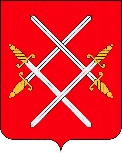 КОНТРОЛЬНО-СЧЕТНАЯ ПАЛАТА РУЗСКОГО ГОРОДСКОГО ОКРУГАМОСКОВСКОЙ ОБЛАСТИРАСПОРЯЖЕНИЕ«_____»_________________20_____г. №____г. РузаО проведении экспертно-аналитическогоМероприятияОснование для проведения проверки: п. _______ Плана работы Контрольно-счетной палаты Рузского городского округа на __________год, ________________________________________________________________:(другие основания для проведения экспертно-аналитического мероприятия)Провести ________________________________________________________(полное наименование объекта проверки и темы проверки, проверяемый период)Срок проведения с ____________ 20____ года по ___________20____года.Состав ответственных исполнителей за проведение экспертно-аналитического мероприятия:руководитель____________________________________________________(фамилия, имя, отчество, должность)исполнители____________________________________________________(фамилия, имя, отчество, должность)_____________________________________________________Председатель                              подпись                            инициалы и фамилияС распоряжением ознакомлена (ы) _______________________________Приложение №2к СВМФК КСП - 1                             (на бланке Контрольно-счетной палаты)____________№________                                                                                                               Должность руководителя объектаэкспертно-аналитическогомероприятия______________________________(инициалы, фамилия)О предоставлении информации                                             Уважаемый имя отчество!В соответствии с п. ______ Плана работы Контрольно-счетной палаты Рузского городского округа на 20__ год проводится экспертно-аналитическое мероприятие «_____________________________________________________».                                                        (наименование мероприятия)В соответствии со статьей 14 Федерального закона от 07.02.2011 № 6-ФЗ«Об общих принципах организации и деятельности контрольно-счетных органов субъектов Российской Федерации и муниципальных образований» прошу до "____" ___________ 20__ года представить следующие документы (материалы, данные или информацию):1. ______________________________________________________________2. _______________________________________________________________(указываются наименования конкретных документов или формулируются вопросы, по которым необходимо представить соответствующую информацию)Председатель                                      подпись                     инициалы и фамилияФамилия, контактный телефон исполнителяПриложение № 3к СВМФК КСП - 1(на бланке Контрольно-счетной палаты)ПРИМЕРНАЯ ФОРМА ЗАКЛЮЧЕНИЯо результатах экспертно-аналитического мероприятия«_________________________________________________________________»                                        (наименование мероприятия в соответствии с планом работы)«___» __________ 201__ год                                                                 № ____Основание для проведения мероприятия:  _____________________________________________________________________________________________Объект (объекты)  мероприятия:_____________________________________________________________________________________________________Предмет мероприятия:___________________________________________ ___________________________________________________________________Период:_______________________________________________________Сроки проведения мероприятия с _____ по ________Цель (цели) мероприятия:___________________________________________________________________________________________________________Результаты мероприятия:1. _________________________________________________________________2. _________________________________________________________________Выводы:1. _________________________________________________________________2. _________________________________________________________________Предложения:1. _________________________________________________________________2. _________________________________________________________________Лицо, ответственноеза проведениеэкспертно-аналитическогомероприятия                                            подпись                инициалы и фамилияПриложение 4К СВМФК КСП - 1                              (на бланке Контрольно-счетной палаты)____________№________Должность руководителя объектаэкспертно-аналитическогомероприятия______________________________(инициалы, фамилия)О направлении заключения                                           Уважаемый имя отчество!Контрольно-счетная палата Рузского городского округа Московской области направляет в Ваш адрес заключение по результатам экспертно-аналитического мероприятия «__________________________________________________________________________________________________________».(наименование мероприятия)Приложение: на _____ листах.Председатель                                        подпись                   инициалы и фамилияФамилия, контактный телефон исполнителя